SISTEMA DE INFORMAÇÃO E DIAGNÓSTICOÉ expressamente proibido qualquer tipo de intervenção em Área de Preservação Permanente. Deverá ser observada rigorosamente a formatação deste formulário, não sendo permitida qualquer inclusão, exclusão ou alteração de campos, sob pena de não aceitação do documento.Enquadramento: Fabricação de estruturas de madeira, com aplicação rural (caixas, porteiras, batentes, carroças, dentre outro), associada ou não à serraria. Descrição da atividade desenvolvida:........................................................................................................................................................................................................................................ (Volume mensal de madeira a ser processada (m³/mês): .................................................. Razão Social/Nome: ....................................................................................................................................................................................................................................................................Nome Fantasia: ........................................................................................................................ CNPJ/CPF: .................................................................................Endereço: ................................................................................................................................  Nº ............ Bairro: ........................................................................................................................................................................................................................................................................Cidade: ..................................................CEP: ................................. Tel: (.....) .........................Representante LegalNome:.............................................................................................................................................................................................................................................................................................Telefone para contato: (....... )  ........................................E- mail: .......................................................................................................................................Responsável Técnico pelo preenchimento deste FormulárioNome:...........................................................................................................................................................................................................................................................................................Telefone para contato: (.....) ..................................   Número da ART.......................................E-mail:.............................................................................................................................................................................................................................................................................................Endereço para Correspondência: ..................................................................................................................................................................................................................................................II.1 Localização  Zona Urbana                         Zona RuralInserida em área: Industrial     Residencial     Comercial     Mista     Outra. Especificar: ...................................II.2 Há residência(s) de terceiros no entorno (raio de 100m) do empreendimento? 	 Sim                                         NãoII.3 A área está inserida em Unidade de Conservação (UC) ou em sua zona de amortecimento? Sim.      Distância da UC (km): ........................................                  Nome da unidade de conservação: ........................................................................                  No do documento referente à anuência, se aplicável:............................................. NãoII.4 O empreendimento ocupa Área de Preservação Permanente (APP), assim definida pela Lei Federal 12.651/12? Deve-se considerar toda e qualquer estrutura e unidade, mesmo que de apoio, como área do empreendimento, observando especialmente a localização de topos de morros, rios, córregos, riachos, nascentes, lagoas, reservatórios, praias e estuários. Sim. Tipo de APP: ............................................. Tamanho da área ocupada: .......... (m²).    	O que está em APP? ............................................................................................ Não.*A área da atividade não deve corresponder a Área de Preservação Permanente (APP), excetuam-se somente os casos de interesse social e utilidade pública previstos na Lei Federal 12.651/12 (artigo 3º, incisos VIII e IX), devidamente comprovados, situação em que deverá ser formulada consulta a SEMACULT, acompanhada de proposta de Medida Compensatória pela utilização de tal área. Quando localizado em áreas a montante de captação de água a construção deve garantir a preservação da citada captaçãoII.5 Se a resposta do item anterior for NÃO, existe corpo hídrico no entorno até 100 m?  Sim. Especificar o tipo: ...............................................................  Distância: ............... (m).  NãoII.6 Haverá supressão de vegetação? Sim.       Nº do documento referente à autorização expedida pelo IDAF: ............................ Não.II.7 Vegetação no entorno (pastagens, mata/floresta, plantações (café, hortaliças, etc.)). Possui. Especificar: ..............................................................................................................................  Não possui.II.8 Implantação do empreendimento:Haverá movimentação de terra (corte, aterro ou terraplanagem) na área do empreendimento? Sim                        NãoPreencher SID de terraplanagem.II.9 Possui Cadastro Técnico Federal (CTF) junto ao IBAMA:  Sim                        NãoIII.1 Coordenadas dos vértices da Poligonal (mínimo de 04 pontos):UTM (N): ................................................                  UTM (E): ..........................................           UTM (N): ................................................                  UTM (E): ..........................................        UTM (N): ................................................                  UTM (E): ............................................         UTM (N): ................................................                  UTM (E): ...........................................       UTM (N): ................................................                  UTM (E): ...........................................     UTM (N): ................................................                  UTM (E): ...........................................           OBS: O Datum utilizado deverá ser o WGS 84 e as coordenadas em UTMIV.1 Fase do empreendimento: Planejamento     Instalação     Operação.Previsão de início da operação: .................................    Data de início da atividade: ...............IV.2 Número de empregados: .....................................IV.3 Horário de Funcionamento: ............................................................................................IV.4 Capacidade produtiva mensal (volume total mensal de madeira a ser processada, peças fabricadas ou outros): .......................................................................................................................................................................................................................................................................................................IV.5 Tipo(s)/ espécie(s) de madeira(s) e/ou subprodutos  de origem florestal utilizada(s) e sua(s) respectiva(s) quantidade(s) média(s):(   ) Eucalipto; .................................    m3/ mês(   ) Pinus; .................................    m3/ mês(   ) MDF; .................................    m3/ mês(   ) Outros. Especificar ..................................................................    m3/ mês.       ..................................................................    m3/ mês.       ..................................................................    m3/ mês.IV.6 Listar as demais matérias-primas utilizadas: ........................................................................................................................................................................................................................................................................................................IV.7 Procedência da(s) madeira(s) utilizada(s): ................................................................................................................................................................................................................................................................................................................................................................................................................................................................................................................................................................................................................IV.8 Possui documento de Origem Florestal (DOF) expedido pelo IBAMA: Sim                        NãoIV.9 Possui Cadastro Técnico Federal (CTF) junto ao IBAMA:  Sim                        NãoIV.10 Possui Registro de Consumidor, Processador e Comerciante de Produtos e Subprodutos Florestais expedidos pelo IDAF:  Sim                        NãoIV.11 Especificar os equipamentos instalados (tipos e quantidade) utilizados na atividade: IV.12 Possui Certidão de Vistoria do Corpo de Bombeiros válida: Sim                        NãoIV.13 Característica da área útil: Áreas descobertas            Áreas Cobertas                        Área: ....................... m².Tipo de pavimentação:  Terra batida (sem pavimentação).  Área: ....................... m². Paralelepípedo/ bloquete/ pavi-s ou similares. Área: ....................... m². Asfalto. Área: ....................... m². Outra: Especificar: ....................... Área: ....................... m².IV.14 Possui depósito para armazenamento de produtos perigosos (vasilhames de óleo ou graxa para a lubrificação de máquinas, solventes, etc.)? Sim                        Não           Possui contenção contra vazamentos?     Sim                        Não                                                                                        Especifique: ......................................................Armazenamento de Produtos Químicos (tintas, vernizes, óleos e/ou outros):Tipo(s) de produto(s) químico(s) utilizado(s) na empresa: _________________________________________________________________________ ____________________________________________________________________________________________________________________________________________________Armazenamento em recipientes com capacidade inferior ou igual a 250L:       (   )sim;  (   )não.Armazenamento em recipientes com capacidade superior a 250L:                      (   )sim;  (   )não.Caso positivo, responda ao item a seguir:Capacidade do maior recipiente armazenado: _____________________________Possui sistema de contenção: (  )sim; (  )não.Capacidade do sistema de contenção (L):__________________________________             Localização: (   )setor independente; (   )dentro do galpão produtivo;  (   )outro – descrever: ____________________________________________________________________________________________________________________________________________________Cobertura: (  )parcial; (  )total;  (  )sem cobertura.Piso: (  ) impermeabilizado;  (  ) cimentado;  (  )outro - descrever: ____________________________________________________________________________________________________________________________________________________Compatibilidade química dos produtos armazenados: (   )compatíveis;   (   )incompatíveis.Em caso de incompatibilidade química responda aos itens a seguir:Tipos de produtos que apresentam incompatibilidade química: ________________________________________________________________________________________________________________________________________________________________________________________________Possui sistemas de contenção independentes, de acordo com as incompatibilidades químicas dos produtos armazenados: (  ) Sim; (   ) Não.OBS.: Indicar todas as fontes efetivamente utilizadas.Consumo de água: ..........................m3/dia.Finalidade de uso da água: ......................................................................................................V.1 Captação/abastecimento de água (marque com “x” a(s) opção(ões) correta(s) e responda o(s) questionário(s) equivalente(s) à(s) alternativa(s) marcada(s)): Captação de Água em Curso d’água; •	Nome do Curso d’água (rio, córrego, etc): _________________________________•	Coordenada do ponto de captação (UTM) WGS 84: _________/__________________•	Possui outorga de captação de água: (   )Sim;   (   )Não;   (   ) Não é necessário (uso insignificante).•	Número da Portaria de Outorga, do requerimento de outorga ou da Certidão de Dispensa: ______________________________________________________________________•	Data de vencimento da outorga ou da dispensa: ____/____/________•	Órgão Emissor ou responsável pela outorga ou pela dispensa de captação: (  )IEMA; (  )ANA.•	Vazão Máxima de captação (L/S): _________________________________________•	Volume captado diário (m3/dia): ___________________________________________  Abastecimento de água fornecido pela concessionária local: •	Nome: _______________________________________________________________•	Consumo médio de água: ________________________________________________  Poço Subterrâneo; •	Número do cadastro do poço junto ao IEMA: _________________________________•	Vazão Máxima de captação (L/S): _________________________________________•	Volume captado diário: __________________________________________________ Reutilização do processo produtivo. Outros. Especificar: ..............................................................................................................VI.1 EFLUENTES DOMÉSTICOS (ESGOTOS):VI.1.1 Há geração de Efluentes domésticos (esgoto sanitário)? Sim.             Não.VI.1.2 Descrever o tipo de Tratamento para os Efluentes Domésticos gerados no empreendimento:........................................................................................................................................................................................................................................................................................................VI.1.3 Onde se dá o lançamento do efluente doméstico tratado:  Rede Esgoto. Rede Pluvial. Corpo hídrico. •	Nome do Curso d’água (rio, córrego, etc): ___________________________________•	Coordenadas do ponto de lançamento (UTM) WGS 84: __________ /______________•	Número da Portaria de Outorga ou do requerimento de outorga: __________________ Sumidouro. Outro. Especificar:.....................................................................................................VI.1.4 Caso aplicável, informar a periodicidade da Manutenção do sistema de tratamento:.................................................................................................................................................................................................................................................................................VI.1.5 Informar o nome da empresa responsável pela Coleta, Transporte e Destinação final dos resíduos sólidos provenientes da limpeza / manutenção do sistema de tratamento: ........................................................................................................................................................................................................................................................................................................Nº da Licença Ambiental: ...............................................................................INFORMAÇÕES SOBRE EMISSÕES ATMOSFÉRICAS (marque com “x” a(s) opção(ões) correta(s) e responda o(s) questionário(s) equivalente(s) à(s) alternativa(s) marcada(s)):Emissão de material particulado (pó de serra): Relação dos tipos de equipamentos/máquinas geradores de emissão de material particulado: ____________________________________________________________________________________________________________________________________________________________________________________________________________________________________________________________________________Os equipamentos geradores de emissão de material particulados estão interligados à sistema(s) de controle de emissões atmosféricas: (   ) Sim;   (   ) Não.Caso positivo responda aos itens a seguir:Informe o(s) tipo(s) e descreva sucintamente o(s) sistema(s) de controle de particulado utilizado(s):_______________________________________________________ ________________________________________________________________________________________________________________________________________________________________________________________________________________________________________________________________________________________________________________________________Relação e quantitativo dos tipos de equipamentos/máquinas do setor produtivo interligados ao sistema de controle: Especificar: Equipamento:_____________________________, Quantidade:______________________________ Equipamento:_____________________________, Quantidade:______________________________ Equipamento:_____________________________, Quantidade:______________________________ Equipamento:_____________________________, Quantidade:______________________________ Caso negativo, apresentar justificativa técnica para a ausência do(s) sistema(s) de controle no(s) equipamento(s): ____________________________________________________________________ ______________________________________________________________________________________________________________________________________________________________________________________________________________________________Utiliza equipamentos de combustão: (   ) Sim;  (   ) Não.Se sua resposta for positiva, informe o(s) tipo(s) de equipamento(s), o combustível utilizado, as quantidades consumidas e a altura da(s) chaminé(s) existente(s), a partir do nível do solo:(   ) Fornos de Secagem. Número de fornos: ___________________________________________________Combustível/ informação complementar/quantidade utilizada:(   ) Lenha;   Procedência: ___________________________________________; ___________ m3/dia(   ) Gás; Tipo de gás: __________________________; ___________ kg/dia(   ) Óleo combustível; Tipo de óleo: ________________; ____________l/dia(   ) Carvão; Tipo de carvão: ____________________; ____________kg/dia(   ) Serragem; rocedência:______________________; ____________kg/dia(   ) Outro; especificar: ________________________; ________unidade/diaAltura da chaminé: _________________________________mPossui equipamento de controle das emissões atmosféricas: (   ) Sim;   (   ) NãoCaso possua, informe qual o tipo e descreva sucintamente o equipamento: ___________________________________________________________________________________________________________________________________________________________________________________________________________________________________________________________________________________________________________________________________________________________________________________________________________________________________________(   ) Caldeira: Número de caldeiras: ____________________________Potência Térmica Nominal (MW): ___________________Combustível/ informação complementar/quantidade utilizada:(   ) Lenha;   Procedência: __________________________________________; ____________ m3/dia(   ) Gás; Tipo de gás: ________________________; _____________ kg/dia(   ) Óleo combustível; Tipo de óleo: ______________; ______________l/dia(   ) Carvão; Tipo de carvão: ___________________; _____________kg/dia(   ) Serragem; Procedência:__________________; ______________kg/dia(   ) Outro; especificar: _______________________;  _________unidade/diaAltura da chaminé: _________________________________mPossui equipamento de controle das emissões atmosféricas: (   ) Sim;   (   ) NãoCaso possua, informe qual o tipo e descreva sucintamente o equipamento: ________________________________________________________________________________________________________________________________________________________________________________________________________________________________________________________________________________________________________Realiza a atividade de pintura: (   ) Sim;  (   ) Não.Caso realize, responda aos itens a seguir:Tipo de pintura realizada: (   ) Manual; (   )Aspersão; (   )Imersão; (   )Outros. Descrever: ____________________________________________________________________________________________________________________________________A atividade de pintura é realizada dentro da cabine de pintura: (  ) Sim    (  ) Não Caso positivo informar:Cabine enclausurada: (   ) Sim     (   ) Não Piso: (   ) cimentado;    (   ) solo exposto;  (   )outro - descrever: _____________________________________________________________ _____________________________________________________________Medidas de controle ambiental implantadas (filtros, cortina d'água e outros): ________________________________________________________________________________________________________________________________________________________________________________________________________________________________________________________________________________________________________________________________________________________________________________________________________________________________________________________________________________________________________Resíduos sólidos e efluentes líquidos gerados na cabine de pintura: _____________________________________________________________ _____________________________________________________________Caso negativo (não possua cabine de pintura), informar:Local onde é realizada a atividade de pintura: (  )setor independente; (  )dentro do galpão produtivo; (  )outro – descrever: __________________________________ __________________________________________________________________________________________________________________________Lateral do setor onde é realizada a atividade de pintura: (   )totalmente fechada;  (   ) parcialmente fechada;    (   ) aberta;Piso: (   ) cimentado    (   ) solo exposto    (   )outro - descrever: __________________________________________________________________________________________________________________________Cobertura: (   )parcial; (   )total;  (   )sem cobertura.Possui máquinas e/ou equipamentos geradores de ruídos acima dos padrões aceitáveis (estabelecidos pela Resolução CONAMA 001/1990, NBR 10151/2000 e NBR 10152/1987, ou as que vierem a substituí-las): (   ) Sim;   (   ) Não.Caso possua, responda aos itens a seguir: Relação dos tipos de máquinas/equipamentos geradores de ruído acima dos padrões aceitáveis:  ________________________________________________________________________________________________________________________________________________________________________________________________Possui sistema de redução de ruído: (   ) Sim;   (   ) Não.Caso positivo responda aos itens a seguir:Informe o(s) tipo(s) e descreva sucintamente o(s) sistema(s) de redução de ruído utilizado(s): _____________________________________________________________________________________________________________________________________________________________________________________________Relação e quantitativo dos equipamentos/máquinas do setor produtivo interligados ao sistema de redução de ruído: Especificar: Equipamento:___________________________, Quantidade:______________________ Equipamento:___________________________, Quantidade:______________________ Equipamento:___________________________, Quantidade:______________________ Equipamento:___________________________, Quantidade:______________________ Apresentar estudo sucinto que contemple os resíduos gerados na atividade, tendo como referência as tabelas e diretrizes abaixo:Dos responsáveis por cada etapa do gerenciamento de resíduos sólidos............................................................................................................................................................................................................................................Das ações preventivas e corretivas a serem executadas em situações de gerenciamento incorreto ou acidentes.......................................................................................................................................................................................................................................................................................................................................................................Das metas e procedimentos relacionados à minimização da geração de resíduos sólidos, sua reutilização e reciclagem.........................................................................................................................................................................................................................................Das medidas saneadoras dos passivos ambientais relacionados aos resíduos sólidos..............................................................................................................................................................................................................................................Tabela de referênciaIX.1 Informar a (s) Empresa(s) Responsável (is) para coleta, transporte dos resíduos perigosos: ....................................................................................................................................................Nº(s) da Licença(s) Ambiental Vigente: .......................................................................................IX.2 Informar a (s) Empresa(s) Responsável (is) para destinação final dos resíduos  perigosos: ....................................................................................................................................................Nº(s) da Licença(s) Ambiental Vigente: ......................................................................................□ Não há geração de resíduos perigososTabela de referênciaOBS: Indicar os nºs conrrespondentes aos tipos de acondicionamento, armazenamento e destinação realizados no local. Pode ser indicado mais de um nº por tipo de resíduo.*É vedada a queima a céu aberto de material potencialmente poluidor conforme Decreto Estadual nº 2299-N de 09/06/1986.IX.3 Informar a (s) Empresa(s) Responsável (is) para coleta, transporte dos resíduos: ......................................................................................................................................................................................................................................................................................................Nº(s) da Licença(s) Ambiental Vigente: .....................................................................................IX.4 Informar a (s) Empresa(s) Responsável (is) para destinação final dos resíduos: ....................................................................................................................................................Nº(s) da Licença(s) Ambiental Vigente: .......................................................................................□ Não há geração de resíduos Apresentar informações sobre a área de armazenamento temporário de resíduos sólidos (marque com “x” a(s) opção(ões) correspondente(s) e responda o(s) questionário(s) equivalente(s) à(s) alternativa(s) marcada(s)):Área de armazenamento temporária de restos inservíveis:Localização: (  )setor independente; (  )dentro do galpão produtivo; (  )outro – descrever: __________________________________________________ _____________________________________________________________Lateral: (  )totalmente fechada; (  ) parcialmente fechada – barreira física de contenção no entorno; (  )parcialmente aberta – barreira física de contenção parcial; (  ) aberta;Cobertura: (  )parcial; (  )total;  (  )sem cobertura.Piso: (  ) cimentado;    (  ) solo exposto;  (  )outro - descrever: _____________________________________________________________ _____________________________________________________________Área de armazenamento temporário de resíduos Classe II: Tipo de resíduo(s) armazenado(s):  __________________________________________________________________________________________________________________________Localização: (  )setor independente; (  )dentro do galpão produtivo; (  )outro – descrever: __________________________________________________________________________________________________________________________Possui sistema de contenção? (  ) sim; (  ) não.Capacidade do sistema de contenção (L):___________________________;Lateral: (  ) totalmente fechada; (  ) parcialmente fechada – barreira física de contenção no entorno; (  )parcialmente aberta – barreira física de contenção parcial; (  ) aberta;Cobertura: (  )parcial; (  )total;  (  )sem cobertura.Piso: (  ) Impermeabilizado;  (  ) concretado;  (  )solo exposto; (  ) Outro:________________________________________________________ _____________________________________________________________Demais áreas de armazenamento temporário de resíduos sólidos:Tipo(s) de resíduo(s) armazenado(s): _____________________________________________________________ _____________________________________________________________Localização: (  )setor independente; (  )dentro do galpão produtivo; (  )outro – descrever: __________________________________________________________________________________________________________________________Lateral: (  )totalmente fechada; (  ) parcialmente fechada – barreira física de contenção no entorno; (  )parcialmente aberta – barreira física de contenção parcial; (  ) aberta;Cobertura: (  )parcial; (  )total;  (  )sem cobertura.Piso: (  ) cimentado;    (  ) solo exposto;  (  )outro - descrever: __________________________________________________________________________________________________________________________Informar as principais vias de acesso e pontos de referência: Apresentar foto aérea - indicando, em um raio de 500 (quinhentos) metros, a situação de ocupação da área (habitação, serviço público, arruamento, atividades produtivas locais e outros), recursos florestais, bem como, deverá constar todos os recursos hídricos (nascentes, lagos, lagoas, rios, córregos...)Poderão ser utilizadas imagens do ORTOFOTOMOSAICO (I3Geo) disponibilizadas no endereço eletrônico do IEMA (www.meioambiente.es.gov.br).ESTE TÓPICO DEVERÁ CONSTAR EM ANEXO AO PRESENTE DOCUMENTOLocalização do empreendimento identificando a frente, fachada ou entrada principal e seu entorno;Identificação do interior da área;Sistemas de tratamento dos efluentes gerados;Local de armazenamento dos resíduos gerados na atividade;Outros controles adotados.Informamos ainda que: Nada mais existe a declarar. Declaramos o que consta em anexo.Anexo (Informações Complementares) *........................................................................................................................................................................................................................................................................................................................................................................................................................................................................................................................................................................................................................................................................................................................................................................................................................................................................................................................................................................................................................................................................................................................................................................................................................................................................................................................................................................................................................................................................................................................................................................................................................................................................................................................................................................................................................................................................................................................................................................................................................................................................................................................................................................................................................................................................................................................................................................................................................................................................................................................................................................................................................................................................................................................................................................................................................................................................................................................................................................................................................................................................................................................................................................................................Data:     /        / ............................................................                               ............................................................                         Responsável técnico                                                                 Representante LegalATENÇÃO: Todas as páginas deste documento deverão ser assinadas.Os Sistemas de Informação e Diagnóstico (SIDs) são roteiros sistematizados de caracterização do empreendimento que visam fornecer uma visão panorâmica dos procedimentos de controle ambiental implantados na atividade e fornecem informações acerca das ações de gerenciamento de resíduos e manutenção preventiva de equipamentos de controle. No entanto, pela multiplicidade de arranjos produtivos encontrados nas empresas prestadoras de serviços e fabricantes de produtos, é impraticável criar um sistema de diagnóstico que contemple todas as possibilidades de controle de geração de efluentes e gerenciamento de resíduos. Nesse sentido, o SID deverá ser complementado com informações pertinentes e relevantes quanto a aspectos não contemplados nos campos acima.Plano de manutençãoExplicitar, caso não tenha sido contemplado nos campos acima, periodicidade, responsável e procedimentos a ser adotado para a manutenção dos sistemas de controle implantados.Fluxograma do processo produtivoElaborar fluxograma do processo produtivo, evidenciando as possibilidades de geração de efluentes e resíduos sólidos e seus respectivos controle e gerenciamento.Documentação complementarProjetos e dimensionamentos dos controles implantados e respectivo ART.Todas as constatações realizadas e que sejam disponibilizadas no SID devem ser referenciadas com respectivo registro descritivo/fotográfico, preferencialmente em formato de tabela, conforme modelo abaixo.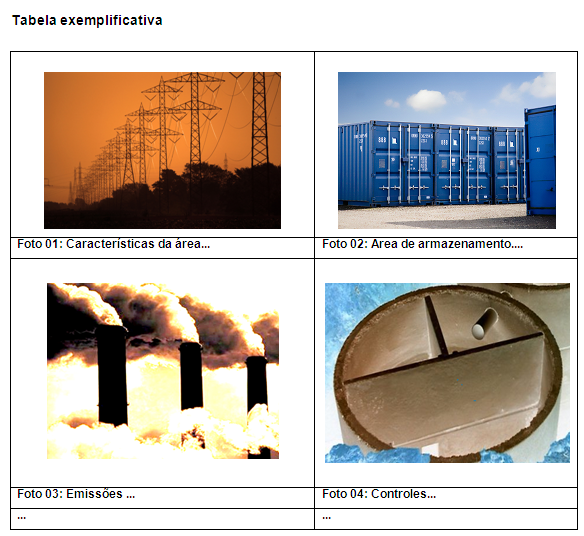 I. INFORMAÇÕES GERAIS:II. CARACTERÍSTICAS DA ÁREA:III.   COORDENADAS UTM DO PERÍMETRO DA ÁREA ÚTIL DA ATIVIDADE:IV.   INFORMAÇÕES SOBRE ATIVIDADE:Máquina/equipamentoQuantidade1.2.3.4.5.6.7.8.V. FONTES DE ABASTECIMENTO DE ÁGUA:VI. FONTES DE GERAÇÃO DE EFLUENTES:VII.  EMISSÕES ATMOSFÉRICAS:VIII.  EMISSÕES DE RUÍDOS:IX.  GERENCIAMENTO DE RESÍDUOS:MÊS:MÊS:MÊS:MÊS:MÊS:MÊS:MÊS:MÊS:MÊS:Tipo de resíduo gerado (I)Classe do resíduoQuantidade de Resíduo GeradoQuantidade de resíduo armazenado temporariamente na empresaQuantidade de resíduo destinadoForma de Acondicionamento (II)Forma de Estocagem (III)Destino (IV) 
Nome da empresaComprovante de destinação(nº da nota fiscal)
Nome da empresaRESÍDUOS NÂO PERIGOSOS GERADOS NA ATIVIDADERESÍDUOS NÂO PERIGOSOS GERADOS NA ATIVIDADERESÍDUOS NÂO PERIGOSOS GERADOS NA ATIVIDADERESÍDUOS NÂO PERIGOSOS GERADOS NA ATIVIDADETipo de resíduo(1). Acondicionamento(2). Armazenamento(3).     Destinaçãoa) Resíduos orgânicos provenientes de sobras de alimentos.b) Resíduos domésticos, de varrição e administrativos.c) Pó de serra.d) Resíduos de madeira (cavacos, cacos e inservíveis).e) Resíduos recicláveis (papéis, papelões, plásticos, vidros, borrachas, etc).f) Resíduos de construção civil (entulho, madeiras, vergalhões, etc)Acondicionamento:(0) Não há geração(1) Tonéis(2) Bombonas(3) Sacolas(4)Tambor 200L(5) Big Bags(6) Outro. Especificar:......................................................................................................................................Armazenamento:(0) Não há geração (1) Com cobertura(2) Piso impermeabilizado(3) Bacia de Contenção(4) Outro. Especificar:..........................................................................................................................................................................................................................Destinação:(0) Não há geração(1) Empresa licenciada para coleta e transporte (2) Reciclagem(3) Reaproveitamento(4) Unidade de compostagem(5) Doação/ Venda para terceiros(6) Coleta Pública(7) Outro. Especificar: ..................................................................................................................................X.  ROTEIRO DE ACESSO:XI. LOCALIZAÇÃO DO EMPREENDIMENTO:XII. RELATÓRIO FOTOGRÁFICO (detalhado e de fácil visualização) com data, devendo ilustrar as seguintes situações: 